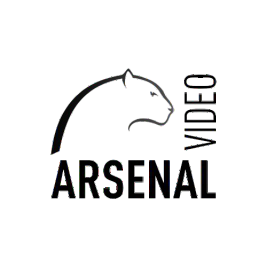 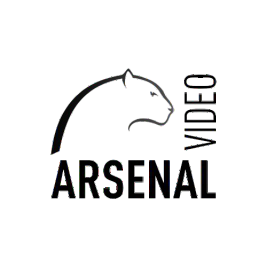 РУКОВОДСТВО ПОЛЬЗОВАТЕЛЯВызывная панель RAINARSENAL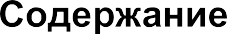 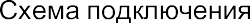 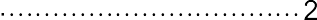 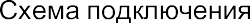 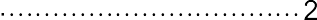 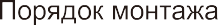 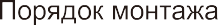 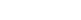 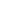 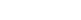 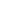 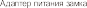 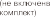 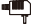 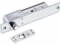 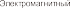 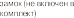 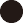 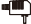 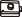 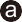 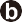 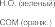 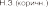 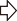 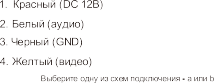 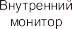 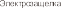 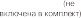 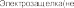 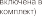 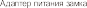 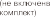 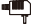 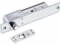 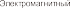 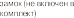 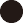 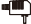 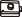 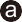 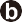 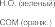 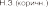 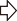 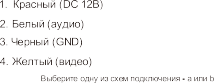 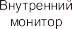 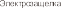 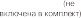 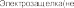 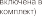 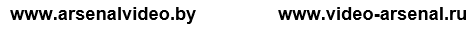 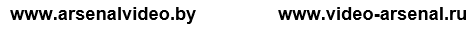 ARSENALТехнические характеристикиПорядок монтажа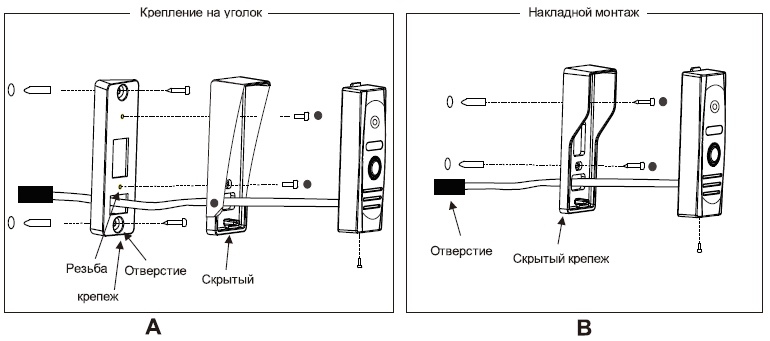 www.arsenalvideo.by	www.video-arsenal.ruARSENALИмпортёр:ООО «АрсеналВидео»220070 Республика Беларусь, г.Минск,ул. Олега Кошевого, 5, офисное пом. 62-2 www.arsenalvideo.by, info@arsenalvideo.byООО «Форпост»214000 Россия, г. Смоленск,ул. Ново-Московская 5, офис 208www.video-arsenal.ru, smolenskforpost@gmail.comРазрешение изображения420 TVLФормат видеосигналаCVBSУгол обзора68Потребление питания150 мАИсточник питанияпитание от монитораРабочая температура-40°С~+50°СКласс защитыIP 66ПодсветкаИК